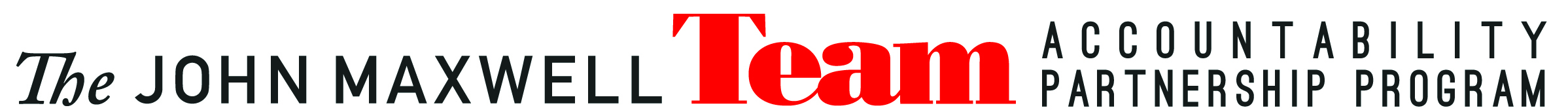 What top 3 goals are most important for me to accomplish/make progress on over the next 90 days?Goal 1:      Goal 2:      Goal 3:      What outcome do I want with each of these goals (desired result)?Outcome for Goal 1:      Outcome for Goal 2:      Outcome for Goal 3:      Why do I want these outcomes? Why is it important to me?Importance of outcome for Goal 1:     Importance of outcome for Goal 2:      Importance of outcome for Goal 3:      On a scale of 1-10, how committed to myself, my partner, and the process am I?*Once you have completed this worksheet, email it to your partner before your first meeting.